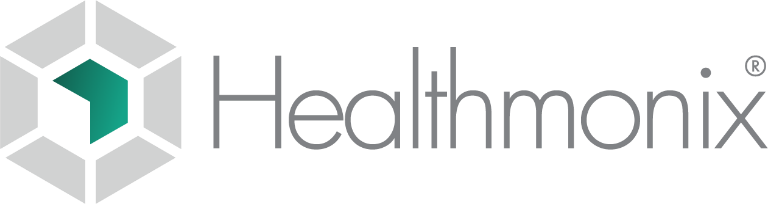 Position: Data EngineerJoin a growing company where your efforts will be pivotal to our success and you’ll help transform healthcare quality. Healthmonix enhances the quality of healthcare delivery to improve patient health and outcomes. Our cutting-edge platform provides industry-leading SaaS-based healthcare quality measurement and improvement solutions. At Healthmonix we care about how we work together as much as we care about building and delivering state-of-the-art software for our customers. Your work and quality of life matter to us, as the result of your work will impact thousands of medical professionals, hospitals, private practices, and medical education associations who rely on our platform across the country. We are looking for a mid to senior level data engineer to join our product development team and help optimize our current data pipelines and help design and build our future warehousing needs.Responsibilities:Work closely with a small cross-functional team of product engineers to help optimize the current data pipelines.Be a lead voice in the design and development of future enterprise warehousing systems.Leverage cloud technologies to build efficient, scalable, and maintainable data pipelines to ingest various data source and transform the data to support internal and external products.Apply deep-dive analysis of source and target system to define and build ETL processes that meet target model requirements. Accountable for data engineering lifecycle including research, proof of concepts, architecture, design, development, test, deployment and maintenance.Work seamlessly in an agile environment with engineers, product managers, business analysts, and designers to understand end-user requirements.Support-what-you-build, including monitoring, performance tuning, and responding to incidents.Required Skills:5+ years of experience with ETL Development tools3+ years of experience with cloud-based data processing technologies and designProven ability to deep-dive into a data domain and build ETL/ELT processes that meet the needs of the business3+ years of experience designing and supporting structured and unstructured enterprise data warehouse systemsExperience developing for continuous integration and automated deployments.Experience working in an agile environment and collaborating with the team to solve technical challenges using rapid and iterative development Superior communication skills with the ability to work directly with and troubleshoot issues with clientsDesired Skills: Experience working with Healthcare / HIPAA data systems Experience working with OLAP systemsExperience supporting real-time Data Analytics system Experience with Tableau, SAS or other Data Analytics software productsBS in Computer Science, Information Systems or Engineering and/or 7+ years of equivalent industry experience in developing and deploying systemsYou will operate in a small team environment with major responsibility and great visibility.  You will work alongside some of the top thought-leaders in healthcare services in a competitively paid environment with great benefits.Interested candidates can send cover letters and resumes to hiring@healthmonix.com. 